kleinerHofflohmarkt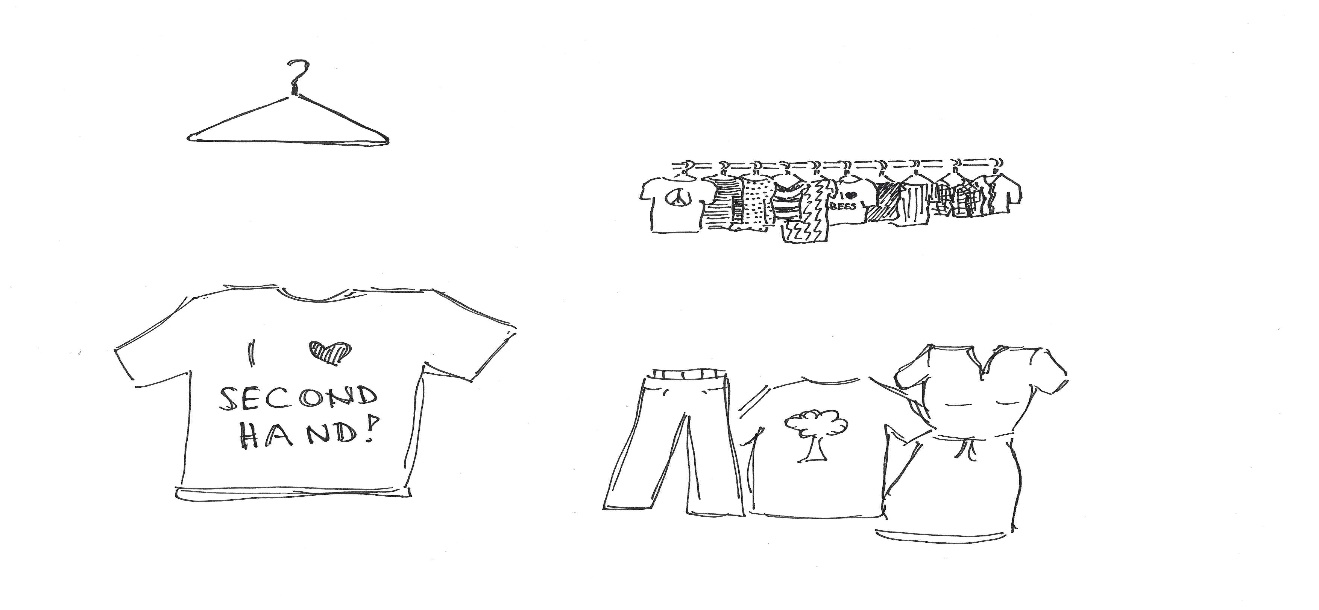 Donnerstag, den 6. Mai 2021 10.00-15.00 Uhr beim SkF in der Schloßstraße 9Gut erhaltene Kindersachen können gerne beim SkF e.V. Ludwigslust abgegeben werden.Aktuelle Informationen erhalten Sie unter: 03874/21870 oder 0176/61685400